Epidemics, Pandemics, and Syndemics: Experiments in Medical Anthropology Anthropology 1826  Spring 2021 Seminar: Tuesdays 9:00AM-11:45AM Undergraduate sections: Mondays, 9:00AM & 3:00PM Instructor:  Arthur Kleinman (he/him/his) Teaching Fellow: Annikki Herranen-Tabibi (she/her/hers) NB! Drop-in office hours with Professor Kleinman and Ms. Herranen-Tabibi will take place  weekly immediately following the seminar meeting, 11:45AM-12:15PM. Description: As the COVID-19 pandemic continues to unfold, this seminar brings together a diverse array  of ethnographies, alongside selected literary, cinematographic, and historical perspectives,  to examine the contributions of medical anthropology to understanding and addressing  epidemics, pandemics, and syndemics across the globe. Centered on a close, critical reading  of each week’s monographs, the seminar will cultivate direct conversation with a number of  the assigned authors and other experts who will visit our virtual classroom to discuss their  work. Final projects in the seminar will foster collaboration, creativity, and the development  of students’ individual research interests. Eligibility:  Open to advanced undergraduates with some background in social sciences or humanities  (regardless of concentration), and to graduate and professional students. Because of the extent  of the readings and the intensity of the analysis, the course will be limited to 30 students. Format:  The course consists of a weekly synchronous seminar meeting with an additional  undergraduate section meeting. The first section meeting will take place on 2/1/2021.1 Course Objectives: • To review ethnographies of epidemics and the social theories they illustrate. • To review one novel and one social history for alternative perspectives on epidemics. • To examine how both ethnographies and the other works we read contribute more  broadly to medical anthropology, medical humanities, and social medicine. • To come to an understanding of the strengths and limitations of ethnographic  research in medical anthropology, medical humanities, and social medicine. • To assess the current condition of medical anthropology through our readings.  • To consider how medical anthropology, medical humanities, and social medicine can  contribute to understanding, engagement, and action in the context of the COVID 19 pandemic, especially in terms of care and prevention. • To foster the opportunity for students’ final projects to explore novel approaches to  research and theory in medical anthropology and medical humanities.  Section Objectives: • Strengthening your foundations in medical anthropology through engagement with  the central arguments, concepts, ethical questions, and methodological approaches in each week’s readings.  • Preparing you for active participation in the seminar through in-depth, small-group  discussions.  • Developing your individual interests and projects, and connecting them to the  broader field of medical anthropology.  Requirements and Important Deadlines: Weekly attendance at seminar meetings and active participation in seminar meetings.  For undergraduates, attendance and active participation in weekly section meetings is  also required. 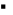 Each student will sign up to help lead one seminar discussion by offering initial  remarks and co-facilitating the discussion. The initial remarks should be centered on  notes of appreciation and critique, and on offering analytical questions for discussion. Brief (max. 2 paragraphs) weekly reading reflections submitted on the Canvas  discussion board by 3pm on Mondays before class.  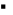 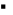 o You may skip up to two reading reflections assignments without penalty.  o We will share your reading reflections with each week’s visiting  authors/experts before the seminar meeting. If you don’t want us to share  yours, please send us an email to let us know!2 Brief (max. 2 paragraphs) summaries of key insights from seminar discussion  submitted on the Canvas discussion board by 5pm on Thursdays after class. o You may skip up to two discussion reflections without penalty.  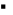 Final assignment: research paper or alternative project, due 5/10/21 at 2pm. Proposals for final assignments are due on 3/12/21 at 11:59pm. See below for  more details. 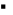 Course Grade Composition Attendance + Participation 20% 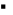 o For undergraduates, 10% is based on attendance and participation  in the weekly seminar, and a further 10% reflects attendance and  participation in the weekly section meetings. Weekly reading reflections and discussion summaries 20% 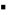 Leading class discussion 10% 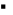 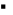 Proposal for final assignment 10% Final assignment 40% 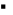 Final Assignment: Option 1 Research paper:  o Graduate students: 25-30 pages of text (references/bibliography additional);  o Undergraduates: 20-25 pages of text (references/bibliography additional).  Option 2 Given the importance of multiple modes of communication highlighted by the  pandemic, and our emphasis on experiments in medical anthropology, students in the  course have the option of producing a creative project instead of a traditional  research paper as the final assignment. To ensure that the final project options are comparable in terms of the scholarly  work that goes into producing them, we require students embarking on creative final  projects to also produce a 5-page (double-spaced) essay critically reflecting on  relevant scholarly literature.  The deadline for all final projects is 5/10/21 at 2pm.3 Students will have the opportunity to workshop their final project proposals halfway  through the semester. The final seminar meeting will be devoted to student  presentations of final projects. Proposal for Final Assignment Prior to the workshop session on final paper projects (to be scheduled for the week of  3/22/2021), you will complete a two-part preliminary assignment, due 3/12/21 at  11:59pm:  1. a final paper proposal. In 500–800 words, it should briefly: • outline the topic you are interested in working on; • state 1-3 questions through which you wish to investigate the topic.  2. an annotated bibliography with five key sources from your preliminary research.  For each source, kindly:  • include full citation information; • indicate why the source is important for your paper topic; • note which question(s) in your proposal the source relates to, and how.  Course Policies and Expectations  We are committed to teaching with attention to equity and to our students’ mental and physical health.  Attendance and Participation: Students are expected to participate weekly in seminar discussions and undergraduate  section meetings synchronously. Active participation in seminar and section discussions is  crucial for everyone’s learning experience. In recognition of different ways to participate,  we encourage students to use the asynchronous text features (Zoom chat and Canvas  discussion boards) alongside speaking and active listening.  Thorough preparation, including careful reading of the assigned material, is indispensable.  Each week, the assigned monograph will be the main focus of our discussions, though in  certain weeks we have included additional, short required readings. We realize that in any  given week, students may have difficulty mastering aspects of the reading material. We are  therefore very supportive of students’ questions and uncertainties being aired in the  seminar. We will not record seminar or section discussions. 4 Zoom Expectations:  To ensure focused and engaged discussions, we ask you to turn your cameras on during  Zoom sessions whenever possible. If you wish to be exempted from this expectation, please  contact Professor Kleinman and Ms. Herranen-Tabibi to discuss. We also ask that you mute  yourself when you are not speaking. We understand that internet connectivity issues and  other vagaries of remote learning may at times necessitate turning cameras off; please let us  know promptly if this is the case.  If there is a Zoom outage, you will receive an email with instructions from the teaching staff  within 10 minutes.  If you need assistance with internet connectivity issues or additional guidance regarding  Zoom, please contact the HUIT help desk at: https://atg.fas.harvard.edu/contact_us.  Citation Practices: Please cite any sources that you use in the preparation of assignments for this course. We  recommend using the American Anthropological Association’s citation format (the Chicago  Manual of Style author-date system for parenthetical citations. You can access the CMS  guide here: https://www-chicagomanualofstyle-org.ezp prod1.hul.harvard.edu/tools_citationguide/citation-guide-2.html). Other citation formats  are acceptable as long as used consistently. The Harvard College Honor Code: Members of the Harvard College community commit themselves to producing academic  work of integrity – that is, work that adheres to the scholarly and intellectual standards of  accurate attribution of sources, appropriate collection and use of data, and transparent  acknowledgement of the contribution of others to their ideas, discoveries, interpretations,  and conclusions. Cheating on exams or problem sets, plagiarizing or misrepresenting the  ideas or language of someone else as one’s own, falsifying data, or any other instance of  academic dishonesty violates the standards of our community, as well as the standards of the  wider world of learning and affairs. All individual assignments submitted for this course are  expected to be your own, including your own research and writing. 5 Core Readings  Online access to all readings is available via the Canvas site (library reserves tab and course  readings folder); copies of monographs have also been ordered for purchase from the Coop. 1. Benton, Adia. HIV Exceptionalism: Development through Disease in Sierra Leone.  University of Minnesota Press, 2015. 2. Biehl, João. Will to Live: AIDS Therapies and the Politics of Survival. Princeton University  Press, 2009. 3. Brandt, Allan. No Magic Bullet: Social History of Venereal Disease in the United States since  1880. 35 year anniversary edition. Oxford University Press. 2020 4. Briggs, Charles, & Mantini-Briggs, Clara. Tell Me Why My Children Died: Rabies,  Indigenous Knowledge, and Communicative Justice. Duke University Press, 2016. 5. Farmer, Paul. Fevers, Feuds, and Diamonds: Ebola and the Ravages of History. Farrar,  Straus and Giroux. 2020. 6. Fearnley, Lyle. Virulent Zones: Animal Disease and Global Health at China’s Pandemic  Epicenter. Duke University Press. 2020.  7. Fisher, Jill A. Adverse Events: Race, Inequality, and the Testing of New Pharmaceuticals.  NYU Press, 2020. 8. Maxwell, William. They Came Like Swallows. Vintage International, 1937. 9. Richardson, Eugene. Epidemic Illusions: On the Coloniality of Global Public Health. MIT  Press. 2020. 10.Stevenson, Lisa. Life Beside Itself: Imagining Care in the Canadian Arctic. University of  California Press, 2014. 11.Sue, Kimberly. Getting Wrecked: Women, Incarceration, and the American Opioid Crisis.  University of California Press, 2019.6 Seminar Schedule NB: To account for the unusual circumstances resulting from the COVID-19 pandemic, the  seminar schedule is subject to change. Session 1 1/26/2021 Introduction to the course In the initial session, we will introduce the course and its objectives, and devote time to  community-building. The assigned short readings are intended to frame the semester’s  exploration of epidemics, pandemics, and syndemics (past and present), and to introduce an  array of approaches to medical anthropology and medical humanities that are central to the  course. Not all of these readings need to be done before the first seminar meeting, though  they should all have been read by the end of the semester. Consider them important  approaches to the course that you can return to at any time.  NB! Although there is no assigned ethnography for this week, we strongly encourage you  to begin reading Paul Farmer’s Fevers, Feuds, and Diamonds: Ebola and the Ravages of History  ahead of the following week’s seminar due to its length.  Readings: Willen, Sarah S., Michael Knipper, César E. Abadía-Barrero, and Nadav  Davidovitch. "Syndemic vulnerability and the right to health." The Lancet 389, no.  10072 (2017): 964-977. Jones, David S. "History in a crisis—lessons for Covid-19." New England Journal of  Medicine 382, no. 18 (2020): 1681-1683. Kolata Gina. “How pandemics end.” The New York Times. May 10 (2020). Anderson, Warwick. "Epidemic philosophy." Somatosphere, April 8 (2020). Kleinman, Arthur. "Varieties of Experiences of Care." Perspectives in Biology and  Medicine 63, no. 3 (2020): 458-465. Wald, Priscilla. Contagious: cultures, carriers, and the outbreak narrative. Duke University  Press. 2008. Introduction.7 First undergraduate section meeting: 2/1/2021 Session 2 2/2/2021 Structural Violence, Colonialism, and Clinical Deserts Visiting author: Paul Farmer, MD, PhD Required reading: Farmer, Paul. Fevers, Feuds, and Diamonds: Ebola and the Ravages of History. Farrar,  Straus and Giroux. 2020. Session 3 2/9/2021 The Case of Sexually Transmitted Diseases and the Limits of Technological  Solutions Visiting author: Allan Brandt, PhD Required reading: Brandt, Allan. No Magic Bullet: Social History of Venereal Disease in the United States since  1880. 35 year anniversary edition. Oxford University Press. 2020 Brandt, Allan M., and Alyssa Botelho. "Not a Perfect Storm—Covid-19 and the  Importance of Language." New England Journal of Medicine 382, no. 16 (2020): 1493- 1495.8 Session 4 2/16/2021 Racialized Inequalities and the Consequences of Interventions  Visiting author: Adia Benton, PhD Required reading: Benton, Adia. HIV Exceptionalism: Development through Disease in Sierra Leone. University of Minnesota Press, 2015. Benton, Adia. Border Promiscuity, Illicit Intimacies and Origin Stories: Or what  Contagion’s Bookends Tell Us about New Infectious Diseases and a Racialized  Geography of Blame, Somatosphere, March 6, 2020. Benton, Adia. What’s the Matter Boss, We Sick?, The New Inquiry, December 11, 2014. Benton, Adia. The Not-So-Secret Serum, Dissent, August 16, 2014. Session 5 2/23/2021 Knowledge Production and the Coloniality of Global Public Health  Visiting author: Gene Richardson, MD, PhD Required reading: Richardson, Eugene. Epidemic Illusions: On the Coloniality of Global Public Health. MIT  Press. 2020. Bassett, Mary T., and Sandro Galea. "Reparations as a Public Health Priority—A  Strategy for Ending Black–White Health Disparities." New England Journal of  Medicine 383, no. 22 (2020): 2101-2103. Mbembe, Achille. 2006. "What is Postcolonial Thinking?”  Supplemental reading:  Rhodes, Tim, Kari Lancaster, Shelley Lees, and Melissa Parker. 2020. "Modelling  the pandemic: attuning models to their contexts." British Medical Journal Global  Health. e002914.9 Jumbam, Desmond T. 2020. "How (not) to write about global health." British  Medical Journal Global Health. e003164. Session 6 3/2/2021 HIV/AIDS and the Political Economy of Therapeutics Visiting author: João Biehl, PhD Required reading: Biehl, João. Will to Live: AIDS Therapies and the Politics of Survival. Princeton University  Press, 2009. Biehl, João. “Ethnography in the Way of Theory.” Cultural Anthropology 28, no.4  (2013), 573-597. Biehl, João and Onur Günay. “How to teach anthropology in a pandemic?” Somatosphere, May 25, 2020. Krenak, Ailton. “Introduction: Tomorrow Is Not for Sale.” Ideas to Postpone the End of  the World. Toronto: Anansi Press, 2020, pp. 1-7. Supplemental reading: “Medical Anthropology in the time of COVID-19”10 Session 7 3/9/2021 Children, Families, and Intergenerational Relations in Epidemics  Visiting expert: Katherine Ratzan Peeler, MD Required reading: Maxwell, William. They Came Like Swallows. Vintage International, 1937. Katherine R. Peeler and Scott H. Podolsky. “COVID-19, Asylum, and False Binaries  of Detention.” Health and Human Rights, June 9, 2020. Katie Peeler. “Thousands Of Immigrant Kids Are Detained, Far From Their Parents.  They Need Protection From COVID-19, Too.” WBUR, March 29, 2020. Katie Peeler. “545 Children May Never See Their Parents Again. That Symbolizes  Everything Wrong With Our Country.” WBUR, October 23, 2020. Oberg, Charles, Coleen Kivlahan, Ranit Mishori, William Martinez, Juan Raul  Gutierrez, Zarin Noor, and Jeffrey Goldhagen. "Treatment of Migrant Children on  the US Southern Border Is Consistent With Torture." Pediatrics 147, no. 1 (2020). Supplemental reading: Physicians for Human Rights. “Praying for Hand Soap and Masks: Health and Human  Rights Violations in U.S. Immigration Detention during the COVID-19 Pandemic.”  January 2021.  Proposals for final assignments due 3/12/21 at 11:59pm 3/16/2021 WELLNESS DAY - NO CLASS Workshop on final paper projects to be scheduled for the week of  3/22/202111 Session 8 3/23/2021 Southern China as a Source of Zoonoses Required reading: Fearnley, Lyle. Virulent Zones: Animal Disease and Global Health at China’s Pandemic  Epicenter. Duke University Press. 2020.  Supplemental readings: Christakis, Nicholas. Apollo’s Arrow: The Profound and Enduring Impact of the Coronavirus  on the Way We Live. Little, Brown. 2020. Chapter 1 (pp. 3-33). Irfan, Ans, Ashley Bieniek-Tobasco, and Cynthia Golembeski. "Pandemic of Racism:  Public Health Implications of Political Misinformation.” Harvard Public Health  Review. 2020: 26. Kleinman, Arthur and James L. Watson (eds.) SARS in China. Stanford University  Press. 2006. Mason, Katherine A. "H1N1 is not a Chinese virus: the racialization of people and  viruses in post-SARS China." Studies in Comparative International Development 50(4)  (2015): 500-518. Zhou, April. “A Lost ‘Little Africa’: How China, Too, Blames Foreigners for the  Virus.” New York Review of Books. May 5, 2020.12 Session 9  The Opioid Epidemic in the US 3/30/2020 Visiting author: Kim Sue, MD, PhD Required reading: Sue, Kimberly. Getting Wrecked: Women, Incarceration, and the American Opioid Crisis. California Public Anthropology, 2019. Sue, Kimberly, and Nick Iacobelli. 2020. "Our COVID Museum: Notes from  Physician-Anthropologists on the Frontlines of an Evolving Pandemic in Seattle and  New York City." Somatoshpere. Supplemental reading:  Hansen, H., Bourgois, P., & Drucker, E. 2014. “Pathologizing poverty: New forms  of diagnosis, disability, and structural stigma under welfare reform.” Social Science &  Medicine, 103, 76-83. Mendoza, S., Rivera, A. S., & Hansen, H. B. 2019. “Re‐racialization of Addiction  and the Redistribution of Blame in the White Opioid Epidemic.” Medical anthropology  quarterly, 33(2), 242-262. Session 10 4/6/2021 Suicide Epidemics and Indigenous/First Nations Peoples Visiting experts: Teressa Unaliin Baldwin, LMSW, CDC-I; Lucas Jacob Trout, MA Required reading: Stevenson, Lisa. Life Beside Itself: Imagining Care in the Canadian Arctic. University of  California Press, 2014. (Selections TBA) Trout, Lucas, and Lisa Wexler. "Arctic suicide, social medicine, and the purview of care  in global mental health." Health and human rights 22, no. 1 (2020): 77.13 Wexler, Lisa M., and Joseph P. Gone. "Culturally responsive suicide prevention in  indigenous communities: Unexamined assumptions and new possibilities." American  Journal of Public Health 102, no. 5 (2012): 800-806. Supplemental reading: Annikki Herranen-Tabibi: “Suicide and Resurgent Care in Deanuleahki, Sápmi” Tuck, Eve. 2009. "Suspending damage: A letter to communities." Harvard Educational  Review 79(3): 409-428. Session 11 4/13/2021 Epidemics, Ecologies, and Indigenous Knowledge Required reading: Briggs, C. L., & Mantini-Briggs, C. Tell Me Why My Children Died: Rabies, Indigenous  Knowledge, and Communicative Justice. Duke University Press. 2016. Watch one of the following: The Milk of Sorrow (Dir. Claudia Llosa, 2009): https://canvas.harvard.edu/courses/81987/external_tools/38806 How to Survive a Plague (Dir. David France, 2012): https://login.ezp-prod1.hul.harvard.edu/Shibboleth.sso/SAML2/POST We Breathe Again (Dir. Marsh Chamberlain, 2017):  https://harvard.kanopy.com/video/we-breathe-again14 Session 12 4/20/2021 Race and the Unequal Development of Pharmaceuticals  Visiting expert: Bisola O. Ojikutu, MD, MPH Required reading: Fisher, Jill A. Adverse Events: Race, Inequality, and the Testing of New Pharmaceuticals. NYU Press, 2020. Read Introduction and Chapters 2, 4, and 7. Ojikutu, Bisola O., Kathryn E. Stephenson, Kenneth H. Mayer, and Karen M.  Emmons. "Building Trust in COVID-19 Vaccines and Beyond Through Authentic  Community Investment." American Journal of Public Health (2020): e1-e3. Supplemental reading: Vyas, Darshali A., Leo G. Eisenstein, and David S. Jones. "Hidden in Plain Sight Reconsidering the Use of Race Correction in Clinical Algorithms." The New England  Journal of Medicine 383, no. 9 (2020): 874-882. Krieger, N., G. Gonsalves, M. T. Bassett, W. Hanage, and H. M. Krumholz. 2020.  "The fierce urgency of now: closing glaring gaps in US surveillance data on COVID 19." Health Affairs Blog, April 14. Session 13 4/27/2021 Presentations of Students’ Final Assignments FINAL ASSIGNMENT DEADLINE: 5/10/202115 Bibliography of Additional Works of Interest The below is a preliminary list of further readings related to the themes of the seminar,  crafted collaboratively over the course of the semester.  --- Adams, Vincanne, and Alex Nading. "Medical Anthropology in the Time of COVID‐19."  Medical Anthropology Quarterly (2020) Anderson, Joe. “We need to talk about gun violence: reflections on terminology and  contexts of violence.” Somatosphere, 2018. http://somatosphere.net/2018/we-need-to-talk about-gun-violence-reflections-on-terminology-and-contexts-of-violence.html/ Benton, Adia, Thurka Sangaramoorthy, and Ippolytos Kalofonos. "Temporality and Positive  Living in the Age of HIV/AIDS--A Multi-Sited Ethnography." Current anthropology58, no. 4 Biehl, João, and Peter Locke, eds. Unfinished: The anthropology of becoming. Duke University  Press, 2017. Biruk, Crystal. Cooking Data. Duke University Press, 2018. Bourgois, Philippe and Jeffrey Schonberg. Righteous Dopefiend. University of California Press,  2009 Bridges, Khiara. Reproducing race: An ethnography of pregnancy as a site of racialization.  University of California Press, 2011. Briggs, Charles L., and Clara Mantini-Briggs. Stories in the time of cholera: Racial profiling  during a medical nightmare. University of California Press, 2003.16 Csordas, Thomas J. "Embodiment as a Paradigm for Anthropology." Ethos 18, no. 1 (1990):  5-47. De León, Jason. The land of open graves: Living and dying on the migrant trail. University of  California Press, 2015. Farmer, Paul. AIDS and accusation: Haiti and the geography of blame, updated with a new preface.  Univ of California Press, 2006. Farmer, Paul. Infections and inequalities: The modern plagues. Univ of California Press, 2001. Garcia, Angela. The pastoral clinic: Addiction and dispossession along the Rio Grande. Univ of  California Press, 2010. Gupta, Akhil and James Ferguson. “Discipline and Practice: ‘The Field’ as Site, Method, and  Location in Anthropology.” In Gupta, Akhil, and James Ferguson, eds. Anthropological  locations: Boundaries and grounds of a field science, pp. 1-46. University of California Press,  1977. Hammonds, Evelynn M. "Toward a genealogy of black female sexuality: The problematic of  silence." In Feminist theory and the body, pp. 93-104. Routledge, 2017. Herdt, Gilbert. "Stigma and the ethnographic study of HIV: Problems and prospects." AIDS  and Behavior 5, no. 2 (2001): 141-149. Inhorn, Marcia C. Quest for conception: gender, infertility and Egyptian medical traditions.  University of Pennsylvania Press, 1994 Inhorn, Marcia C. Infertility and patriarchy: The cultural politics of gender and family life in Egypt.  University of Pennsylvania Press, 1996.17 Jones, David S. Rationalizing Epidemics. Harvard University Press, 2004. Keyes, D., Rabkin, E., & Powers, R. (1995). Flowers for Algernon (Collector's ed.). Norwalk,  Connecticut: Easton Press. Kleinman, Arthur. Patients and healers in the context of culture: An exploration of the borderland  between anthropology, medicine, and psychiatry. University of California Press, 1980. Kleinman, Arthur and Joan Kleinman. 1996. “The appeal of experience; the dismay of  images: Cultural appropriations of suffering in our times.” Daedalus, 125(1), pp.1-23. Knight, Kelly Ray. Addicted. pregnant. poor. Duke University Press, 2015. Kretzmann, Martin J. (1992). BAD BLOOD. Journal of Contemporary Ethnography, 20(4),  416-441. MacPhail, Theresa. The viral network: a pathography of the H1N1 influenza pandemic. Cornell  University Press, 2015. Maher, Lisa. "Don't leave us this way: ethnography and injecting drug use in the age of  AIDS." International journal of drug policy 13, no. 4 (2002): 311-325 McDowell, Andrew James. "Troubling Breath: Tuberculosis, care and subjectivity at the  margins of Rajasthan." PhD diss., 2014. Metzl, Jonathan M., and Kenneth T. MacLeish. "Mental illness, mass shootings, and the  politics of American firearms." American journal of public health 105, no. 2 (2015): 240-249. Nguyen, Vinh-Kim. The republic of therapy: Triage and sovereignty in West Africa’s time of AIDS.  Duke University Press, 201018 Nguyen, Vinh-Kim. "An epidemic of suspicion—Ebola and violence in the DRC." New  England journal of medicine 380, no. 14 (2019): 1298-1299. O’Neil, John, Treena Orchard, R. C. Swarankar, James F. Blanchard, Kaveri Gurav, and  Stephen Moses. "Dhandha, dharma and disease: traditional sex work and HIV/AIDS in rural  India." Social science & medicine 59, no. 4 (2004): 851-860. Osborn, Tom L., Akash R. Wasil, John R. Weisz, Arthur Kleinman, and David M. Ndetei.  "Where is the global in global mental health? A call for inclusive multicultural  collaboration." General psychiatry 33, no. 6 (2020). Padilla, Mark, Daniel Castellanos, Vincent Guilamo-Ramos, Armando Matiz Reyes,  Leonardo E. Sánchez Marte, and Martha Arredondo Soriano. "Stigma, social inequality, and  HIV risk disclosure among Dominican male sex workers." Social science & medicine 67, no. 3  (2008): 380-388. Ralph, Laurence. Renegade dreams: Living through injury in gangland Chicago. University of  Chicago Press, 2014. Ralph, Laurence. "Torture without torturers: violence and racialization in black Chicago."  Current Anthropology 61, no. S21 (2020): S87-S96. Ralph, Laurence. The Torture Letters: Reckoning with Police Violence. University of Chicago  Press, 2020. Rosenberg, Charles E. The Cholera Years: The United States in 1832, 1849, and 1866.  University of Chicago Press, 2009. Rothman, Sheila M. Living in the shadow of death: tuberculosis and the social experience of illness in  American history. Basic Books, 1994.19 Singer, Merrill. Introduction to syndemics: A critical systems approach to public and community  health. John Wiley & Sons, 2009. Shkilnyk, Anastasia M. A poison stronger than love: The destruction of an Ojibwa community. Yale  University Press, 1985. Sobo, Elisa. J., Helen Lambert, and Corliss D. Heath. "More than a teachable moment:  Black lives matter." Anthropology & Medicine (2020): 243-248. Tigchelaar, Alex. "Sex worker resistance in the neoliberal creative city: An  auto/ethnography." Anti-Trafficking Review 12 (2019): 15-36. Unuigbe, Ngozi Finette. Traditional Ecological Knowledge and Global Pandemics: Biodiversity and  Planetary Health Beyond Covid-19. Routledge. 2021. Wilkinson, Iain, and Arthur Kleinman. A passion for society: How we think about human  suffering. University of California Press, 2016. Zhang, Everett Yuehong. Impotence Epidemic. Duke University Press, 2015. Zheng, Tiantian. Ethnographies of prostitution in contemporary China: Gender relations, HIV/AIDS,  and nationalism. Springer, 2009. Special issues of Journals Article series on Syndemics in Lancet issue -- see introduction (Sharma, A. "Syndemics:  health in context." Lancet 389, no. 10072 (2017): 881) and articles by Hart and Horton;  Mendenhall; Singer et al; Mendenhall et al; Willen et al; and Tsai et al. “Pandemic Perspectives: Responding to COVID-19”Open Anthropology https://www.americananthro.org/StayInformed/OAIssueTOC.aspx?ItemNumber=25609 &utm_source=informz&utm_medium=email&utm_campaign=cta20 “Fieldsights Editors’ Forum: Covid-19” Cultural Anthropology https://culanth.org/fieldsights/editors-forum/covid-19 Sallie Han and Jason Antrosio. “Enough: Anthropologists Take on Gun Violence.” Volume  6, Number 1, March 2018. Open Anthropology.  https://www.americananthro.org/StayInformed/OAArticleDetail.aspx?ItemNumber=226 01 Resources for trauma-informed ethnographic research (via Dana Vigue,  HMS/GSAS): Linda Alcoff. (1991). "The Problem of Speaking for Others." Cultural Critique, (20), 5-32. Beckett, Greg. (2019). “Staying with the Feeling: Trauma, Humility, and Care in  Ethnographic Fieldwork.”anthro{dendum}. Bloom, Allison. (2018). “‘Practicing’ Social Services And ‘Practicing’ Anthropology: a Dual  Perspective on Trauma-Informed Domestic Violence Care.” Practicing Anthropology 40 (1):  22–25. Herman, J. (1992). Trauma and recovery. New York, N.Y.: BasicBooks. Moore, S. (2018). “Trauma-Informed Anthropology and the #Me Too Movement: Bringing  Marginalized Voices into Mainstream Discourse.” CAS Culture 12(2). Thwaites, R. (2017). “(Re)Examining the Feminist Interview: Rapport, Gender “Matching,”  and Emotional Labour” Frontiers in Sociology.  https://www.frontiersin.org/articles/10.3389/fsoc.2017.00018/full Multimedia: Fault Line - Outsourcing Clinical Trials (25 min),  https://www.youtube.com/watch?v=g_p0kmrFi_o21 Additional Resources  Academic Resource Center: https://academicresourcecenter.harvard.edu/ Harvard College Writing Center: https://writingcenter.fas.harvard.edu/ Harvard Accessible Education Office: https://aeo.fas.harvard.edu/ Harvard Counseling and Mental Health Services: https://camhs.huhs.harvard.edu/ Harvard Title IX Office: https://titleix.harvard.edu/ Office of Sexual Assault Prevention & Response: https://osapr.harvard.edu/ Resource Guide to Remote Learning: https://docs.google.com/document/d/1JL6ulHQx MzrV-FNL6EqOgt-YfF5LrwvV4zZ7y3nkkc/edit22 